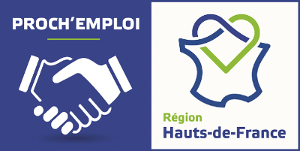 RÉFÉRENCE DE L’OFFRETHI-38339INTITULÉ DU POSTECONSEILLER AUDIOPROTHéSISTE (H/F)LIEU DE TRAVAILHIRSONDESCRIPTIFLa Plateforme Proch’Emploi Thiérache et Serre recherche pour une enseigne du secteur d’Hirson, un Conseiller Audioprothésiste H/F pour accueillir, renseigner les clients et assurer la partie administrative et commerciale du service. 
 
Votre poste se compose en deux parties : 
Une partie administrative et assistanat commercial 
- Accueil des clients et prise de rendez-vous 
- Préparation des dossiers 
- Saisie de la facturation 
- Suivi des organismes payeurs 
- Gestion des commandes et des stocks 
 
Une partie conseil/accompagnement clients 
- Accueillir, accompagner et renseigner les clients grâce à une écoute adaptée 
- Savoir expliquer le processus d’appareillage 
- Connaître la gamme de produits 
- Connaître le fonctionnement des appareils et accessoires et savoir l’expliquer au client 
- Entretenir les appareils auditifs (nettoyage, diagnostic, petites réparations) 
 
Nous recherchons un candidat qui aura de bonnes qualités relationnelles mais aussi des qualités d’écoute, d’organisation et d’anticipation dans le quotidien. Vous devez être à l’aise avec l’informatique. Une première expérience en conseil ou accompagnement clients est demandée ainsi qu’une expérience administrative /ADV accrue. 
Ce poste nécessite de la patience, de la dextérité et de la minutie afin d’offrir un service de qualité aux clients et en assurant leur satisfaction. 
 
Une formation solide en interne sera dispensée par l’employeur.CONTRAT PROPOSÉCDI
Temps plein 
Plan épargne entreprise+intéressement
Salaire de 2000 euros bruts
POUR POSTULEREnvoyer votre CV et votre lettre de motivation à :Plateforme THIéRACHEthieracheserre@prochemploi.fr